REQUERIMENTO Nº 1079/2018Requer informações acerca de Construção da Ponte que interliga os bairros Jardim Barão e São Joaquim em nosso município, conforme especifica.Senhor Presidente,Senhores Vereadores, Considerando que, a Ponte de madeira que interliga os bairros Jardim Barão e São Joaquim, há tempo vem oferecendo perigo pois está caindo, colocando em risco os condutores de veículos e pedestres que transitam pela estrada da Cachoeira e utilizam a Ponte para acessar os bairros, e;Considerando que, esse Vereador já fez inúmeros requerimentos, moções e Indicações, para que a atual Administração possa tomar as providencias cabível quanto à construção de uma nova ponte definitiva no local.REQUEIRO que, nos termos do Art. 10, Inciso X, da Lei Orgânica do município de Santa Bárbara d’Oeste, combinado com o Art. 63, Inciso IX, do mesmo diploma legal, seja oficiado Excelentíssimo Senhor Prefeito Municipal para que encaminhe a esta Casa de Leis as seguintes informações: 1º) Existe Projeto para a construção de uma ponte definitiva interligando os bairros Jardim Barão e São Joaquim?2º) caso positivo, existe uma data para o início da obra? Qual?                     3º) caso negativo, expor os motivos.4º) Existe por parte da Prefeitura Municipal a possibilidade de conseguir parceria ou doação para que essa ponte possa ser construída?5º) Existe projetos para que essa ponte seja construída por algum empreendedor imobiliário?                     6º) Outras informações que julgarem necessárias.Plenário “Dr. Tancredo Neves”, em 10 de Agosto de 2.018.Paulo Cesar MonaroPaulo Monaro-Vereador-Líder do SD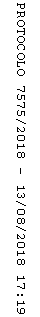 